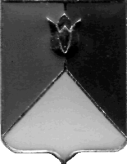 РОССИЙСКАЯ ФЕДЕРАЦИЯ АДМИНИСТРАЦИЯ КУНАШАКСКОГО МУНИЦИПАЛЬНОГО РАЙОНАЧЕЛЯБИНСКОЙ  ОБЛАСТИПОСТАНОВЛЕНИЕот «07»  июня 2021 г. № 762ПОСТАНОВЛЯЮ:	1. Состав районного общественного координационного совета по развитию малого и среднего предпринимательства, утвержденный постановлением Администрации Кунашакского муниципального района от 08.09.2008 г. № 1034,  изложить в новой редакции (прилагается).2. Начальнику отдела информационных технологий Ватутину В.Р. опубликовать настоящее постановление на официальном сайте Администрации Кунашакского муниципального района.3. Организацию исполнения настоящего постановления возложить на заместителя Главы района по имуществу и экономике Хасанова В.Ю.Глава  района                        оригинал подписан                    		    С.Н. АминовПриложениек постановлению АдминистрацииКунашакского муниципального района                                                           от 08.09.2008 г. № 1034(в редакции постановления АдминистрацииКунашакского     муниципального  районаот    «07»  июня 2021 г. № 762)Составрайонного общественного координационного совета по развитию малого и среднего предпринимательстваО внесении изменений в постановление Администрации Кунашакского муниципального района от 08.09.2008 г. № 1034 «О районном общественном координационном совете по развитию малого и среднего предпринимательства»Председатель Совета1.Аминов С. Н.- Глава районаЗаместитель председателя Совета2.Хасанов В.Ю.- заместитель Главы района по имуществу и экономике       Члены Совета:3.Абдрахманов Р.Р.- предприниматель без образования юридического  лица 4.Галиулина В.Г.- специалист по работе с МСП Управления экономики, секретарь5.Лознян А.И.- предприниматель без образования юридического  лица  6.Наурузбаева А.Р.- общественный представитель Уполномоченного по  защите прав предпринимателей в Челябинской  области по Кунашакскому муниципальному району, индивидуальный   предприниматель7.Нигаматьянов Ф.Р.- предприниматель без образования юридического  лица8.Сухарева С.Б.- начальник Управления экономики и сельского хозяйства9.Сайфутдинова Р.В.- руководитель частной пасеки10.Тарасов С.В.- руководитель частной пасеки11.Хабибуллин Д.Ж.- предприниматель без образования юридического  лица12.Хабибуллин М.Ж.- предприниматель без образования юридического  лица    13.Шахвалеев Р.А.- предприниматель без образования юридического  лица               